 РАСПИСАНИЕ НА МАРТ 2022 гОДА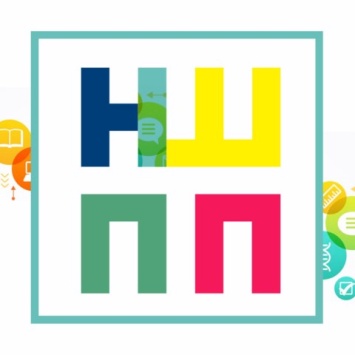 ДатаНаименованиеВремя проведения01 марта 2022 г«Особенности внимания» занятие для детей 7-12 летс 18:00 до 19:3002 марта 2022 гПсихологическая трансформационная игра «МОСТЫ»с 18:00 до 21:0003 марта 2022 гТренинг "Поверь в себя" (для подростков 13-18 лет)с 17:00 до 19:005-6 марта 2022 гСупервизия, профессиональная взаимопомощь.Гармония. Гр.20-222 дняс 10:00 до 19:0009 марта 2022 гПсихологическая трансформационная игра «Женское счастье»с 18:00 до 21:0010 марта 2022 гТренинг "Поверь в себя" (для подростков 13-18 лет)с 17:00 до 19:0010 марта 2022 гВстречи с родителями. Родительские установки.с 19:00 до 21:0012-13 марта 2022 гПрофессиональная позиция консультанта.Гармония. Гр.21-232 дняс 10:00 до 19:0015 марта 2022 г«Золотая рыбка желаний» занятие для детей 7-12 летс 18:00 до 19:3016 марта 2022 гПсихологическая трансформационная игра «Психосоматика»с 18:00 до 21:0017 марта 2022 гТренинг "Поверь в себя" (для подростков 13-18 лет)с 17:00 до 19:0019-20 марта 2022 гНЛП-ПРАКТИК Часть 52 дня с 10:00 до 18:0019-20 марта 2022 гОбучение когнитивно-поведенческой терапии. Базовый курс.(Ассоциация когнитивно-поведенческой психотерапии,                 г.Санкт-Петербург)2 дня с 10:00 до 19:0022 марта 2022 г«Я и все, все, все»  занятие для детей 7-12 летс 18:00 до 19:3023 марта 2022 гГрупповая телесная терапияС 18:00 до 21:0024 марта 2022 гТренинг "Поверь в себя" (для подростков 13-18 лет)с 17:00 до 19:0024 марта 2022 гВстречи с родителями. Гаджеты и тети.с 19:00 до 21:0024-27 марта 2022 гТерапия психосоматических расстройств. Интегративный подход.4 дня с 10:00 до 18:0026-27 марта 2022 гКомплексный подход к лечению зависимостей. (ИПиКП, Москва)2 дня с 10:00 до 19:0029 марта 2022 гПсихологический квест «Зазеркалье»   занятие для детей 7-12 летс 18:00 до 19:3030 марта 2022 гПсихологическая трансформационная игра «Моя профессия и деньги»с 18:00 до 21:0031 марта 2022 гТренинг "Поверь в себя" (для подростков 13-18 лет)с 17:00 до 19:00